Classes:Teenage:  T1 13-15, T2 16-17, T3 18-19Masters: M1 40-44, M2 45-49, M3 50-54, M4 55-59, M5 60-64, M6 65-69, M7 70-74 +YOUR ENTRIES AND PAYMENT The entry form and the bank transfer proof must be sent to: EURO20@britishpowerliftingunion.co.uk On the bank transfers reference you must include the country name to which the payment refers to and EURO 20. Unidentified bank transfers and lack of dispatch of the bank transfer proof along with the entry form, duly filled and signed, will not be considered valid or paid. Expenses related to banking transfers, applied by banks to do the same, shall be borne by each athlete and/country head. We are not responsible for payment of such fees inherent to your banking service.Bank payment details: Account name: Emma James 		Bank/Beneficiary: First Direct (HSBC Group)Account Number: 31895451		Sort code: 40-47-72Bank Address: 40 Wakefield Road, Leeds, LS98 1FD, UKSwift Code: MIDLGB22XXX     (must be filled in at field code 56)IBAN: GB75MIDL40477231895451BIC: MIDLGB2167M Paypal paymentYou can send a payment but ONLY into GBP through family and friends to info@beitishpowerliftingunion.co.ukPLEASE READ AND SIGN: In consideration of your acceptance of this entry please agree to the following statement by signing this entry form. I hereby intend to legally bound myself, my heirs and assigned, waive and release any and all claims to damage, personal or public injury I may have against British Powerlifting Union, the AWPC & WPC and all organisers, volunteers and associates, Amatuer/World Powerlifting Congress, Pendulum Hotel and Conference Centre – all their heirs, employees or anyone connected to this competition, of any injury that may result from my participation in this competition or any other lifting on the premises.SIGNED: ……………………………………………………………………………….     DATED…………………………………………………………………..PLEASE NOTE - WE WILL NOT PROCESS YOUR LIFTERS APPLICATION WITHOUT THIS SIGNED FORM. LAST NAMEFIRST NAMEDATE OF BIRTH & AGEM/FWEIGHT   WPCCLASS         or                AWPCCATEGORYPL RAWPL CLASSICPL SINGLEPLYPLMULTIPLYBENCHRAWBENCHSINGLEPLYBENCHMULTI PLYDLRAWDLSINGLEPLYDLMULTIPLYTOTALTO PAYTEENAGEJUNIOROPENMASTER£TEENAGEJUNIOROPEN MASTER£TEENAGEJUNIOROPEN MASTER£TEENAGEJUNIOROPEN MASTER£TEENAGEJUNIOROPENMASTER£TEENAGEJUNIOROPENMASTER£TEENAGEJUNIOROPENMASTER£LAST NAMEFIRST NAMEDATE OF BIRTH & AGEM/FWEIGHT   WPCCLASS         or                AWPCCATEGORYPL RAWPL CLASSICPL SINGLEPLYPLMULTIPLYBENCHRAWBENCHSINGLEPLYBENCHMULTI PLYDLRAWDLSINGLEPLYDLMULTIPLYTOTALTO PAYTEENAGEJUNIOROPENMASTER£TEENAGEJUNIOROPEN MASTER£TEENAGEJUNIOROPEN MASTER£TEENAGEJUNIOROPEN MASTER£TEENAGEJUNIOROPENMASTER£TEENAGEJUNIOROPENMASTER£TEENAGEJUNIOROPENMASTER£LAST NAMEFIRST NAMEDATE OF BIRTH & AGEM/FWEIGHT   WPCCLASS         or                AWPCCATEGORYPL RAWPL CLASSICPL SINGLEPLYPLMULTIPLYBENCHRAWBENCHSINGLEPLYBENCHMULTI PLYDLRAWDLSINGLEPLYDLMULTIPLYTOTALTO PAYTEENAGEJUNIOROPENMASTER£TEENAGEJUNIOROPEN MASTER£TEENAGEJUNIOROPEN MASTER£TEENAGEJUNIOROPEN MASTER£TEENAGEJUNIOROPENMASTER£TEENAGEJUNIOROPENMASTER£TEENAGEJUNIOROPENMASTER£LAST NAMEFIRST NAMEDATE OF BIRTH & AGEM/FWEIGHT   WPCCLASS         or                AWPCCATEGORYPL RAWPL CLASSICPL SINGLEPLYPLMULTIPLYBENCHRAWBENCHSINGLEPLYBENCHMULTI PLYDLRAWDLSINGLEPLYDLMULTIPLYTOTALTO PAYTEENAGEJUNIOROPENMASTER£TEENAGEJUNIOROPEN MASTER£TEENAGEJUNIOROPEN MASTER£TEENAGEJUNIOROPEN MASTER£TEENAGEJUNIOROPENMASTER£TEENAGEJUNIOROPENMASTER£TEENAGEJUNIOROPENMASTER£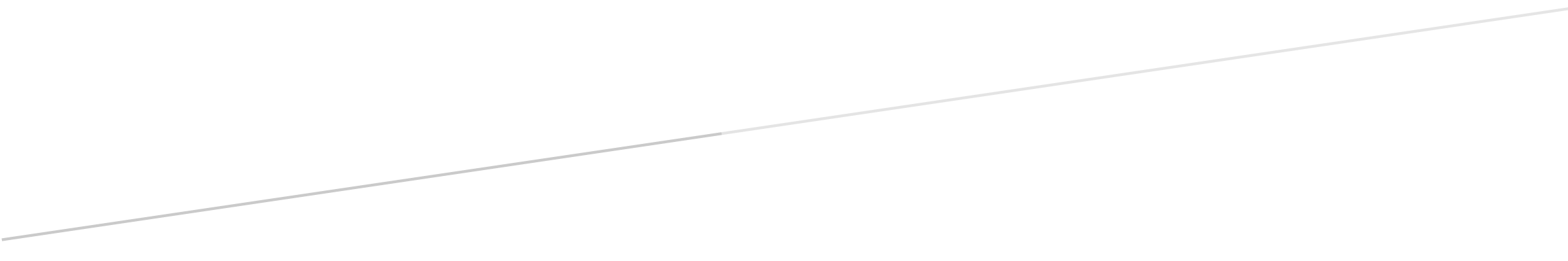 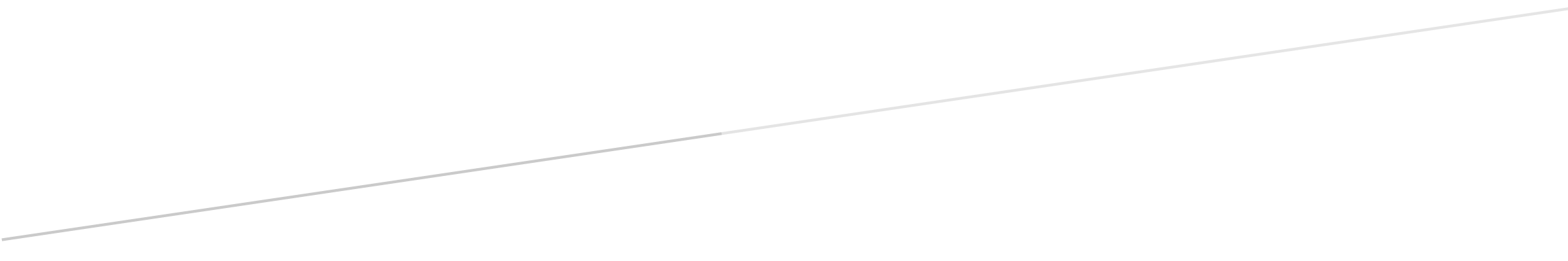 